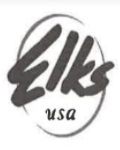 Inverness Elks Lodge #2522SCHOLARSHIP APPLICATIONSubmit to: Guidance OfficeDUE DATE: MARCH 26, 2021SCHOLARSHIP INFORMATIONThe Lodge #2522 Scholarship is open to Citrus High School students who plan to attend an accredited post-secondary institution at the College of Central Florida, Withlacoochee Technical College, Rasmussen College, or other local EMT/Nursing/Technology Degree Program.This year there will be THREE (3) $500.00 scholarships presented. Applicants will be notified of individual interviews. The deadline for submission of this completed application to Citrus High Guidance Office is MARCH 26, 2021.PERSONAL INFORMATIONEDUCATION INFORMATIONIdentify program choice/career path.COMMUNITY SERVICEDescribe what volunteer work you did for community service; include your most fulfilling experience. Describe how this impacted you and what you learned from the service.ACTIVITIESList all activities such as school, extra-curricular, sports, scouts, church, civic groups, and organizations including offices and other roles held.REASONINGExplain why you are applying for this scholarship; include financial need, goals, aspirations, and why this scholarship would be beneficial to you.LETTER OF RECOMMENDATIONAttach a letter of recommendation from one of your teachers or any person who is familiar with your activities.DEADLINE FOR SUBMITTING THE APPLICATION IS MARCH 26, 2021 ITEMINFORMATIONNAMEADDRESSEMAILPHONEDATE OF BIRTHITEMINFORMATIONCUMULATIVE HS GPAACT SCORE (IF TAKEN)SAT SCORE (IF TAKEN)TOTAL COMMUNITY SERVICE HOURS